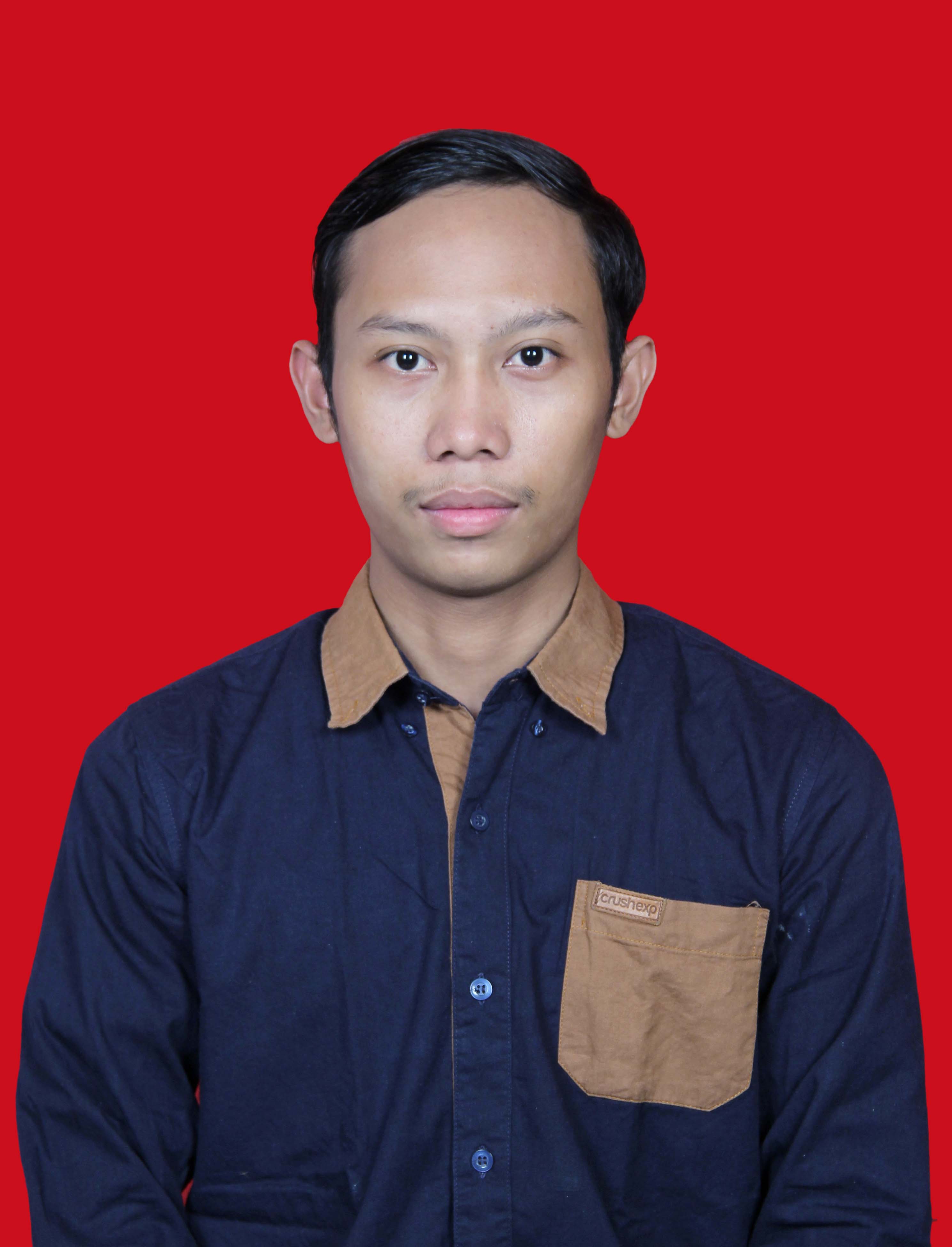 DAFTAR RIWAYAT HIDUPDATA PRIBADINama Lengkap                   : Herry PurwantoTempat, Tanggal Lahir       : Jakarta, 26 Maret 1992Jenis Kelamin                     : Laki-lakiAgama                                : IslamStatus                                 : Belum menikahKewarganegaraan              : IndonesiaAlamat                               : Jl. Moh. Kaffi gg Swadaya  Rt. 004/04 No. 72 Jagakarsa,        Jakarta SelatanTelepon/HP                       : +621293206018E-mail                                 : herryhate@gmail.comTwitter	 & IG		        : @herry412Path & Facebook  	        : Herry Purwanto	      PENDIDIKAN FORMAL1998 - 2004  		  : SDN 08 Cilandak Timur Jakarta2004 - 2007   		  : SMPN 212  Jakarta Selatan2007 - 2010   		  : SMK Triguna Utama, Ciputat Tangeran Selatan2014 – Sekarang	   : Institut Ilmu Sosial dan Ilmu Politik (IISIP) JakartaPENGALAMAN KERJA2010 – 2010			: Menjadi Staff  Produksi  PT. Trinindo Tangerang2010 – 2011 			: Menjadi Mekanik di PT. INTECS Jakarta2011 – Sekarang 	: Menjadi Staff Office (Operator) di 106.2 FM Bens Radio JakartaKEAHLIAN LAIN  Mampu mengoperasikan Adobe Audition, Cool Edit Pro, Adobe PhotoShop, Video Editing  Mampu mengoperasikan Microsoft Office (word, power point, dan excel)KUALIFIKASI PRIBADI  Mampu bekerja dalam tekanan  Mampu bekerja secara individu maupun dalam tim  Mampu berkomunikasi dengan baik  Memiliki sikap disiplin, ulet, tekun  Memiliki sifat yang mudah beradaptasiDemikian daftar riwayat hidup ini saya buat dengan sebaik-baiknya dan dapat dipertanggung jawabkan. Atas perhatian Bapak/Ibu, sebelum dan sesudahnya saya ucapkan terima kasih.       Hormat saya,   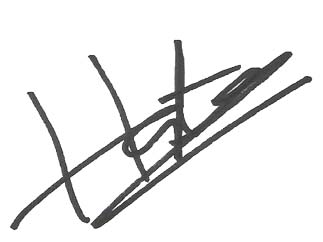      Herry Purwanto